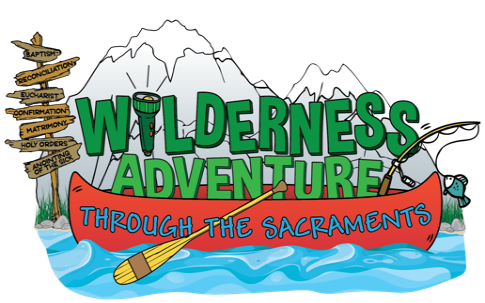 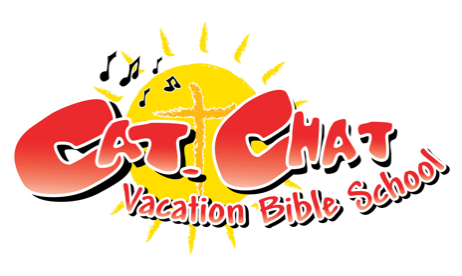 9th -12th Grade HelperName:  _______________________________________________________________Name: _______________________________________________________________Parent/Guardian Name(s): _______________________________________________Contact Phone during VBS week:  _______________________________   (name)Alternate Phone: _____________________________________________  (name)Other Emergency Contact Person: ______________________________________Food Allergies:  NO    YES   If yes, list: ____________________________________Medical Concerns:   NO    YES    If yes, explain: ____________________________If you are willing to help with VBS, please place a check here and we will give you a call______I/We the parent(s) of: (please print) ___________________________________________________________ do hereby give my/our approval for him/her to participate with the (Vacation Bible School) that is sponsored by (St. Vincent de Paul).  I/We do hereby, for myself, my heirs, executors, and administrators, waive, release, absolve, indemnify and agree to hold harmless any and all adults who chaperone, also the Archdiocese and its representatives, successors, supervisors, sponsors, organizers and participants for any injuries in connection with the program named above.  I likewise release from my responsibility any person transporting my child to and from any of the activities.  I/We hereby grant permission for publication of group (two or more persons) photos taken at youth events.  I/We also give permission to seek any emergency care should my child be involved in any accident or be injured in any way during such events named above.  I/We understand that in any such instance, all attempts will be made to contact the parent/guardian.  In the event that I/we cannot be contacted, I/we hereby give permission to the attending physician to hospitalize, secure treatment for, and to order injection, anesthesia, and/or surgery for my child, as named herein.I also agree that I am legally responsible for all/any personal actions taken by my child/guardianship during this event, and agree to be financially responsible for any/all damages, legal fees, and other costs incurred as a result of the actions/behavior of my child/guardianship.Furthermore, I/we agree that if the above named student’s behavior is inappropriate, unsafe and/or detrimental to the group, I will be contacted immediately to secure means of removing my child/guardianship from the event premises.  I understand that any financial costs incurred as a result of my child/guardianship being sent home are my responsibility.______By initialing here, I grant permission for non-prescription medications to be given, if deemed appropriate by adult chaperone(s). To be provided by the parent, with written instructions.My child is allergic to: _______________________	Current medication (and dosage): _______________________Other medical, physical, or general information:_________________________________________________________Ages 5 through 12 RegistrationAges 5 through 12 RegistrationAges 5 through 12 RegistrationAges 5 through 12 RegistrationAges 5 through 12 RegistrationChild’s NameGrade CompletedAgeGenderM/FT-shirt SizeXS  S  M  L